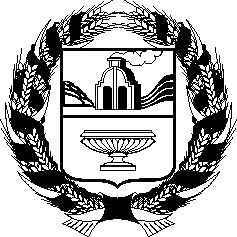 АЛТАЙСКОЕ КРАЕВОЕ ЗАКОНОДАТЕЛЬНОЕ СОБРАНИЕПОСТАНОВЛЕНИЕг. БарнаулЗаслушав и обсудив информацию начальника управления Алтайского края по труду и занятости населения Капуры Надежды Арсентьевны и председателя постоянного комитета Алтайского краевого Законодательного Собрания по социальной политике Ильюченко Татьяны Викторовны «О ходе выполнения государственной программы Алтайского края «Содействие занятости населения Алтайского края», утвержденной постановлением Администрации Алтайского края от 22 октября 2014 года № 492, в части организации профессионального обучения, дополнительного профессионального образования граждан предпенсионного возраста, Алтайское краевое Законодательное Собрание ПОСТАНОВЛЯЕТ:1. Принять к сведению информацию о ходе выполнения государственной программы Алтайского края «Содействие занятости населения Алтайского края», утвержденной постановлением Администрации Алтайского края                  от 22 октября 2014 года № 492, в части организации профессионального обучения, дополнительного профессионального образования граждан предпенсионного возраста (прилагается).2. Рекомендовать Управлению Алтайского края по труду и занятости населения продолжить реализацию положений государственной программы Алтайского края «Содействие занятости населения Алтайского края», утвержденной постановлением Администрации Алтайского края от 22 октября 2014 года   № 492.3. Рекомендовать органам местного самоуправления муниципальных образований Алтайского края совместно с органами службы занятости проводить совместную работу по определению потребности в обучении граждан предпенсионного возраста. №О ходе выполнения государственной программы Алтайского края «Содействие занятости населения Алтайского края», утвержденной постановлением Администрации Алтайского края от 22 октября           2014 года № 492, в части организации профессионального обучения, дополнительного профессионального образования граждан предпенсионного возраста                                           Проект                                      Председатель Алтайского краевого Законодательного Собрания                           А.А. Романенко